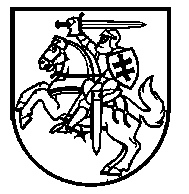 Lietuvos Respublikos VyriausybėnutarimasDĖL LIETUVOS RESPUBLIKOS VYRIAUSYBĖS 2000 M. GRUODŽIO 15 D. NUTARIMO NR. 1458 „DĖL KONKREČIŲ VALSTYBĖS RINKLIAVOS DYDŽIŲ SĄRAŠO IR VALSTYBĖS RINKLIAVOS MOKĖJIMO IR GRĄŽINIMO TAISYKLIŲ PATVIRTINIMO“ PAKEITIMO2017 m. birželio 21 d. Nr. 474VilniusLietuvos Respublikos Vyriausybė nutaria:Pakeisti Konkrečių valstybės rinkliavos dydžių sąrašą, patvirtintą Lietuvos Respublikos Vyriausybės 2000 m. gruodžio 15 d. nutarimu Nr. 1458 „Dėl Konkrečių valstybės rinkliavos dydžių sąrašo ir Valstybės rinkliavos mokėjimo ir grąžinimo taisyklių patvirtinimo“:1. Pakeisti 4.28 papunktį ir jį išdėstyti taip:„4.28.	leidimo vykdyti veiklą, susijusią su nuodingosiomis medžiagomis: 4.28.1.	išdavimą:4.28.1.1.	kai prieš išduodant leidimą vykdyti veiklą, susijusią su nuodingosiomis medžiagomis, reikia atlikti šios veiklos sąlygų patikrinimą vienoje veiklos vykdymo vietoje Pastaba. Už veiklos, susijusios su nuodingosiomis medžiagomis, sąlygų patikrinimą kiekvienoje papildomoje veiklos vykdymo vietoje valstybės rinkliava didinama 54 eurais. 	1674.28.1.2.	kai asmuo deklaruoja, kad veiklą, susijusią su nuodingosiomis medžiagomis, planuoja vykdyti tik šios veiklos užsakovų nurodytose vietose	1134.28.2.	pakeitimą:	4.28.2.1.	kai prieš pakeičiant leidimą vykdyti veiklą, susijusią su nuodingosiomis medžiagomis, reikia atlikti šios veiklos sąlygų patikrinimą vienoje veiklos vykdymo vietojePastaba. Už veiklos, susijusios su nuodingosiomis medžiagomis, sąlygų patikrinimą kiekvienoje papildomoje veiklos vykdymo vietoje valstybės rinkliava didinama 54 eurais.	1324.28.2.2.	kai asmuo deklaruoja, kad veiklą, susijusią su nuodingosiomis medžiagomis, planuoja vykdyti tik šios veiklos užsakovų nurodytose vietose	784.28.3.	patikslinimą	30“.2. Pakeisti 4.73 papunktį ir jį išdėstyti taip:„4.73.	Lietuvos Respublikos nuodingųjų medžiagų priežiūros įstatyme nurodyto asmens kompetenciją patvirtinančio liudijimo:4.73.1.	išdavimą	244.73.2.	patikslinimą	17“.Ministras Pirmininkas	Saulius SkvernelisFinansų ministras	Vilius Šapoka